ASHLEY ARCHER  32 DELONIX DRIVE 
Southern River 6231 WA 
Phone: (08)9471 9231 Mob: 0421 954 539
Email: ashley.archer@gmail.com  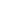 CAREER SUMMARY AND OBJECTIVE______________________________________________________________________________I am an enthusiastic and innovative Year 12 student with a background in accounting, finance and retail sales. I am currently completing my WACE exams, excelling in the commerce curriculum, Accounting and Business Management. I am undertaking my Certificate II in Business and will graduate with this qualification by November. I am seeking to engage with your dynamic and reputable accounting firm in a way that I can utilise my superior negotiation and problem solving skills, as well as further develop my secondary school accounting knowledge. I seek the potential for progression and growth through support whilst I undertake my Bachelor of Commerce next year. My expectations must align with an organisation that accordingly rewards my hard work, commitment and dedication with long-term leadership opportunities.PROFESSIONAL EXPERIENCE/EMPLOYMENT HISTORY
______________________________________________________________________________DEC 2014 - PRES                                                                   DEC 2015JAN 2013 - PRES                                                                   Student Paralegal 
               EDUCATION AND ACHIEVEMENTS
______________________________________________________________________________2011 - 2016                         WACE Secondary School Qualification 
                                             SUBJECTS:– 
                                             Accounting, Business Management and Enterprise, English,
                                             Maths in Application, Specialist Rugby, Cert II Business, Applied
                                             Information Technology
                                             THORNLIE SENIOR HIGH SCHOOL2014                                     Year 10 Rugby Captain – Interstate Championships
                                             THORNLIE SENIOR HIGH SCHOOL2013                                     Year 9 Student Counsellor
                                             THORNLIE SENIOR HIGH SCHOOLQUALIFICATIONS AND SKILLS
______________________________________________________________________________CURRENT                             Senior First Aid/ Bronze Medallion
                                               ST JOHN OF GOD AMBULANCE / SURF LIFE SAVING AUSKILLS: - 
COMMUNITY INVOLVEMENT
______________________________________________________________________________2015                                        ESL/Homework Tutor
                                                ASSOCIATION FOR SERVICES TO TORTURE AND TRAUMA
                                                SURVIVORS REFUGEE COMMUNITY AID ORGANISATIONREFERENCES
______________________________________________________________________________  Anna Weir
  Junior Intern Manager
  WA CHAMBER OF COMMERCE
  Email: a.mweir@chambercommerce.gov.au
  Chris McCrue
  Regional Manager
  SUPER AMART FURNITURE SPECIALISTS
  Mob: 0456 784 566
  Email: chris.mccrue@gmail.com


  Lucius Chen
  Year 12 Coordinator
  THORNLIE SENIOR HIGH SCHOOL
  Phone: (08) 9376 2100
  Email: lucius.chen@education.gov.wa